Sedmadvacátá Ji.hlava ukázala sílu dokumentárního filmu. Cenu online publika získala Marta Kovářová za svůj debut Jiříkovo viděníLetošní ročník Ji.hlavy uvedl 357 filmů, 140 diskusí po filmu a 28 debat Inspiračního fóra. Ji.hlavské filmy vidělo téměř 90 tisíc diváků*ček, v kinech to bylo více než 38 tisíc a online téměř 50 tisíc. Na Ji.hlavu se letos akreditovalo 5322 lidí. Cenu online publika získal snímek Jiříkovo vidění režisérky Marty Kovářové. Nejsledovanějším filmem online části byl snímek Moje nebe je horší než tvoje peklo režisérky Kateřiny Dudové. „Právě skončil výjimečný ročník Ji.hlavy, který opět ukázal sílu dokumentární kinematografie. Dokumentaristé*ky podávají soustředěné svědectví o naší době. Nepřinášejí nám jen informace, ale i silné filmové obrazy, které vnášejí do audiovizuálního světa autorství a diváky konfrontují s živým uměleckým gestem. Děkuji všem, kteří letošní Ji.hlavu učinili opět takto intenzivním zážitkem – divákům*čkám, filmařům*kám i celému festivalovému týmu,“ říká ředitel festivalu Marek Hovorka a upozorňuje, že letošní Ji.hlavu navštívilo mnoho pozoruhodných tvůrců a tvůrkyň včetně Bély Tarra, Dominique Auvray, Václava Táborského nebo Claire Simon. „Mám také radost, že nový rezervační systém zpříjemnil návštěvníkům festivalový pobyt, a těším se, že v této proměně Ji.hlavy budeme pokračovat i příští rok, kdy se festival z důvodu navýšení ubytovacích kapacit i počtu filmových repríz prodlouží ze šesti na deset dnů," dodává. Foto: Radek Lavička, MFDF Ji.hlava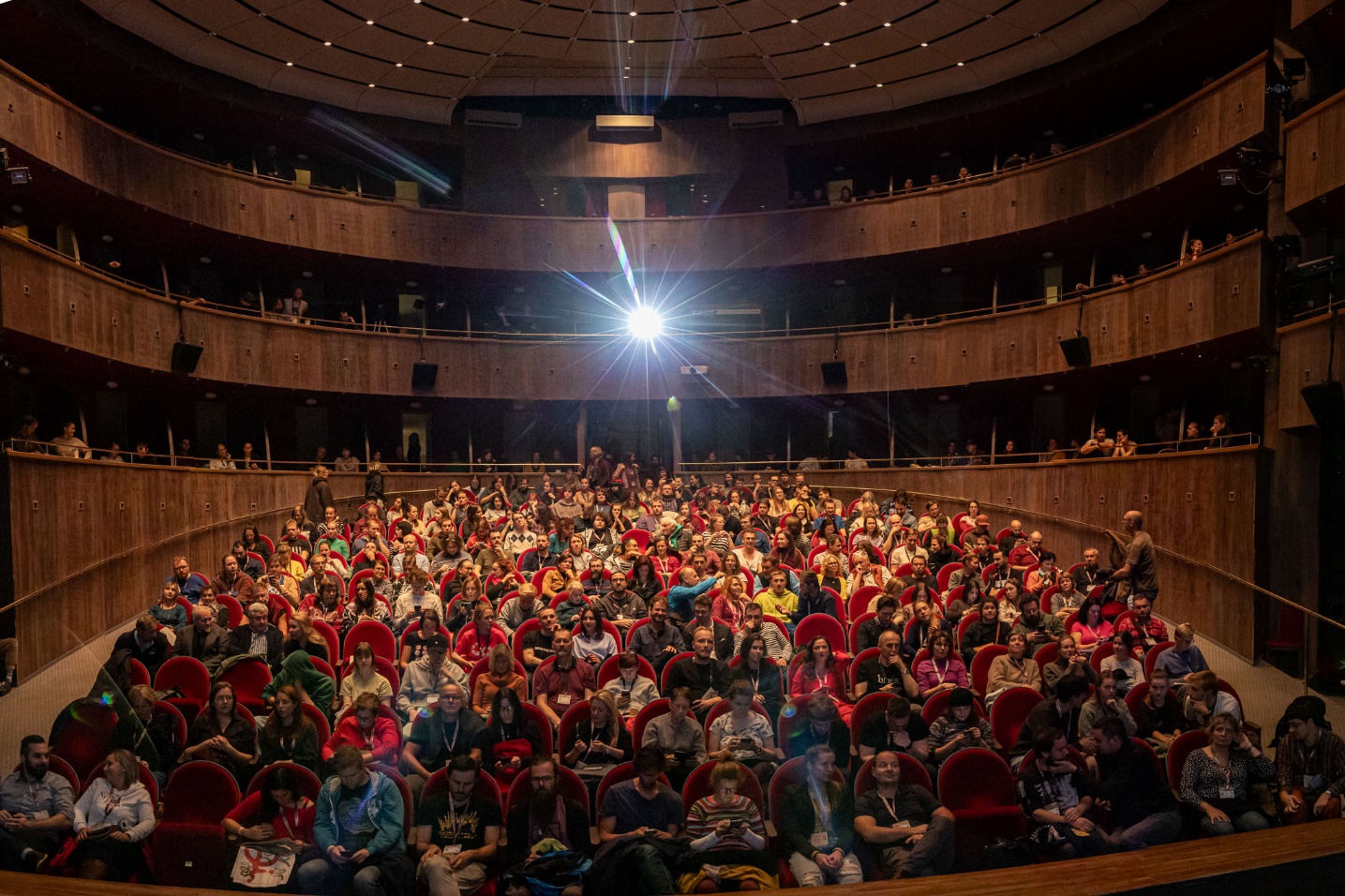 Na letošní Ji.hlavu se akreditovalo 5322 lidí, z toho 1198 filmových profesionálů. Divácká návštěvnost fyzického festivalu přesáhla 38 tisíc diváků*ček, Ji.hlava Online zaznamenala 29 tisíc přehraných filmů. Při přepočtu koeficientem 1,7 (používaném americkými streamovacími službami pro zjištění počtu sledujících) se dostaneme na téměř 50 tisíc diváků*ček online části.Foto: Jan Hromádko, MFDF Ji.hlava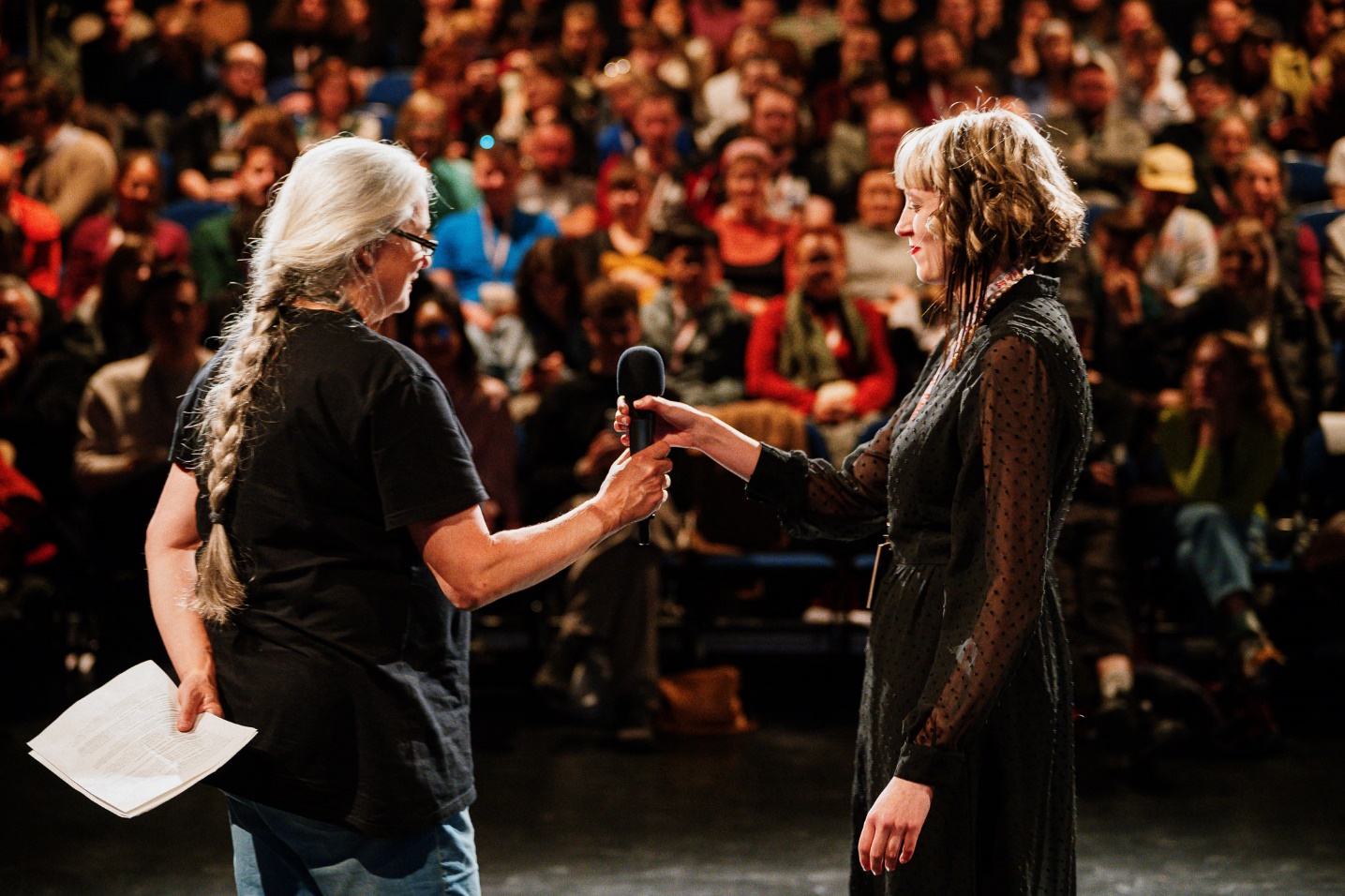 Z 357 promítnutých filmů bylo 115 filmů uvedeno ve světové, 17 v evropské a 22 v mezinárodní premiéře. Filmy soutěžily v sedmi sekcích. Promítalo se v devíti kinosálech v Jihlavě a Třešti. Program nabídl 140 diskusí po filmových projekcích a 28 debat v rámci Inspiračního fóra. Pro online část festivalu vzniklo 14 originálních rozhovorů s tvůrci, tvůrkyněmi i dramaturgy a dramaturgyněmi Ji.hlavy (všechny ke zhlédnutí zde), zveřejněny bylo také 10 nejzajímavějších debat Inspiračního fóra (k vidění zde). Webové stránky ji-hlava zaznamenaly za poslední měsíc téměř 900 tisíc zobrazení.Cena online publika: Jiříkovo viděníCenu publika Ji.hlavy Online získal snímek Jiříkovo vidění režisérky Marty Kovářové, která formou živého deníku zachycuje boj svého otce za klimatickou spravedlnost. Za svůj režijní debut získala Kovářová na sedmadvacáté Ji.hlavě také ocenění od studentské poroty. Film je nyní možné vidět v kinech. Nejlépe divácky hodnocené filmy:1. / Jiříkovo vidění2. / Moje nová tvář3. / Pochcánek4. / Moje nebe je horší než tvoje peklo5. / Blix not Bombs Vítězné filmy 27. MFDF Ji.hlava najdete zde. Foto: Jiříkovo vidění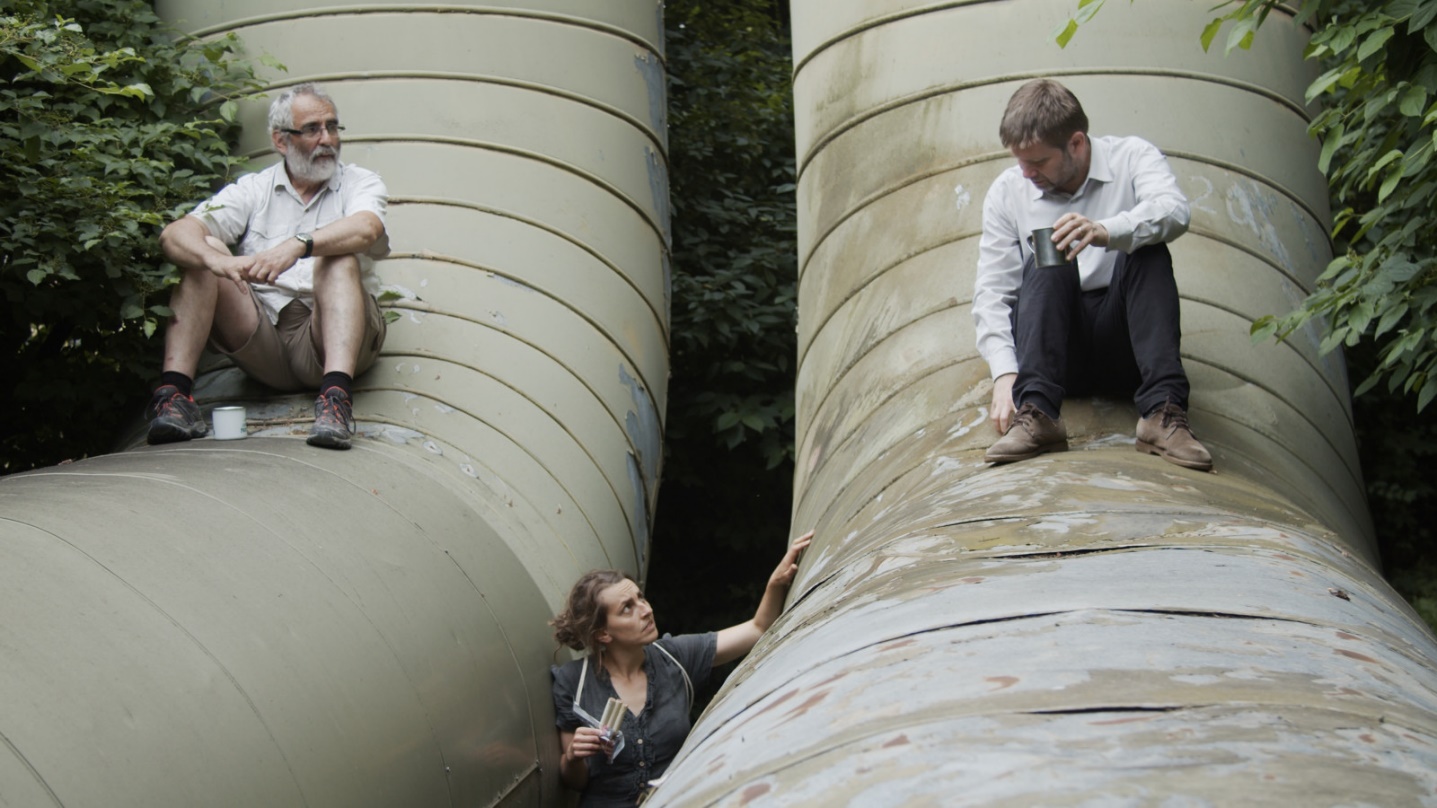 Nejsledovanější film Ji.hlavy Online: Moje nebe je horší než tvoje pekloNejsledovanějším filmem letošní Ji.hlavy Online byl snímek Moje nebe je horší než tvoje peklo režisérky Kateřiny Dudové. Film sleduje okamžiky každodenního života tří blízkých osob: českého rapera Tylera Durdena, malíře Tadeáše Pochmana a filmové režisérky Heleny Papírníkové. Film si odnesl cenu z fyzické Ji.hlavy: zvláštní uznání v sekci Česká radost. TOP 10 Ji.hlava Online1. / Moje nebe je horší než tvoje peklo2. / Pochcánek3. / Jiříkovo vidění4. / Blix not Bombs5. / Moje nová tvář6. / Loď7. / Chybění8. / La Reine9. / Bergen: Město na západ od rozumu10. / Třetí konec holeTřinácté Inspirační fórum: solidarita, péče a respektDivácky úspěšný byl i třináctý ročník Inspiračního fóra. Vedle témat zaměřených na udržitelnost a ekologii jako je voda a jídlo, se věnoval také fenoménu umělé inteligence, vesmíru nebo třeba možnostem, které nabízí komunitní fungování společnosti. Během šesti dnů uvedlo Inspirační fórum 28 programů a debat, kterých se fyzicky z Jihlavy nebo živě online zúčastnilo téměř 70 hostů*ek z celého světa.Foto: Jan Hromádko, MFDF Ji.hlava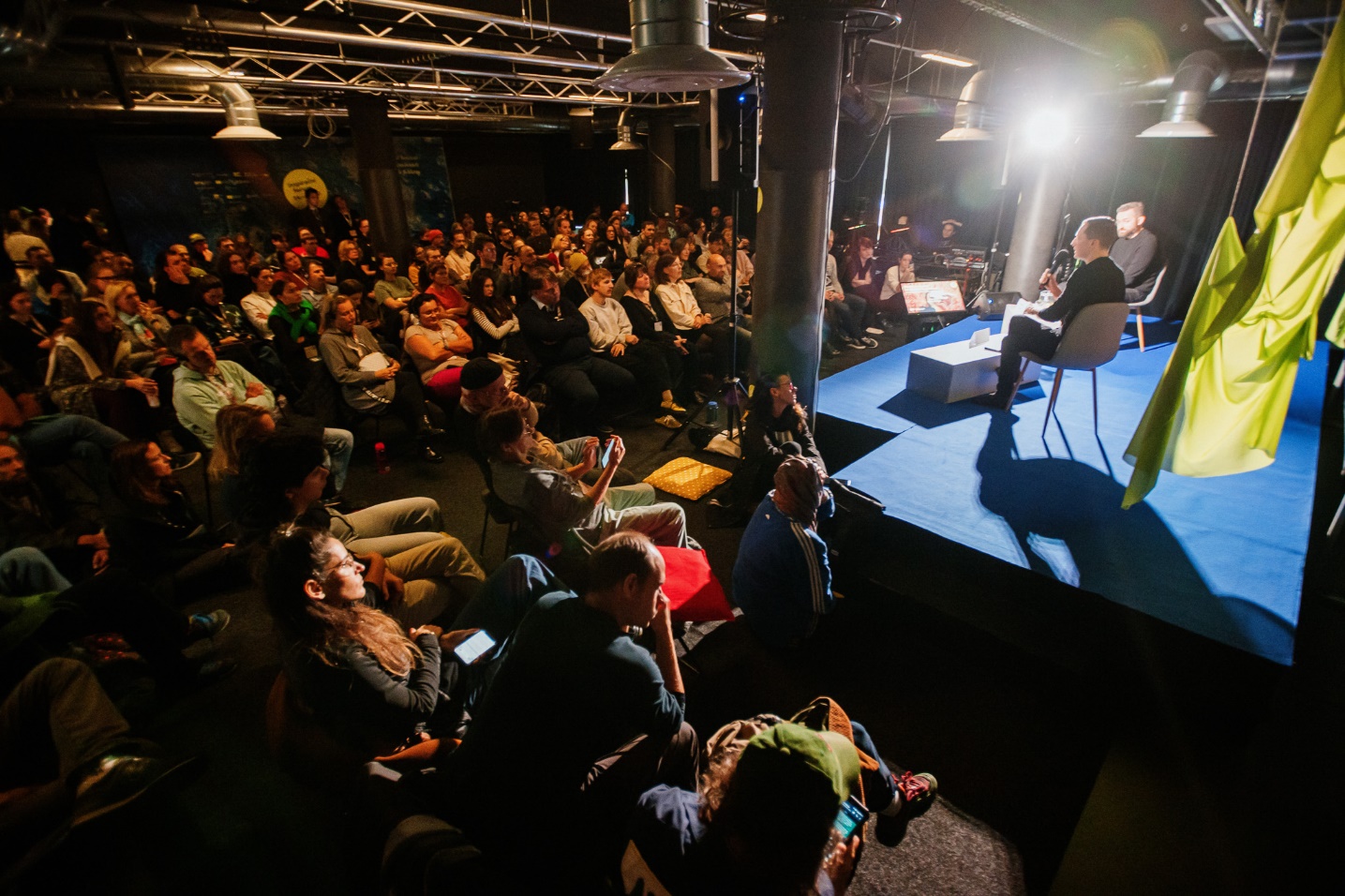 „Fórum chce inspirovat k otevřenosti: vůči druhým lidem, neotřelým pohledům, nezvyklým zkušenostem i novému prožívání. Letošní ročník promýšlel taková řešení současných krizí, která vyrůstají z hodnot jako je spravedlnost, solidarita, respekt a péče. Cílem bylo neutvrzovat se ve svých stávajících názorech, ale vytvořit něco nového. To se povedlo a velký dík za to patří všem vystupujícím i návštěvnictvu,“ říká vedoucí a dramaturgyně Inspiračního fóra Tereza Swadoschová. „Letos jsme také chtěli diskusi ještě víc otevřít lidem, proto jsme připravili první Participativní shromáždění Inspiračního fóra, a tím jsme celý program završili. Festivalové návštěvnictvo společně přemýšlelo a debatovalo o tom, jak spoluvytvářet svět, kde se dobře žije; mluvilo se například o zvládání krizí, o tom, kde hledat odvahu k respektu a otevřené komunikaci v zaměstnání, o roli násilí v aktivismu, nebo o pozitivních příkladech maskulinity,“ dodává Swadoschová. Diskuse Inspiračního fóra navštívilo více než 3000 diváků fyzicky i online. Záznam debat lze sledovat online zde. Ji.hlava dětem a Ji.hlava VibesŠestý ročník Ji.hlavy dětem a druhý ročník Ji.hlavy Vibes přivítal dohromady 490 účastníků*ic, celkem pak návštěvnost činila více než 5500 účastníků*ic. Šestidenní program pro děti nachystal 40 workshopů a dílen, 5 divadelních představení, 5 koncertů, několik promítání a další doprovodný program.Foto: Jan Hromádko, MFDF Ji.hlava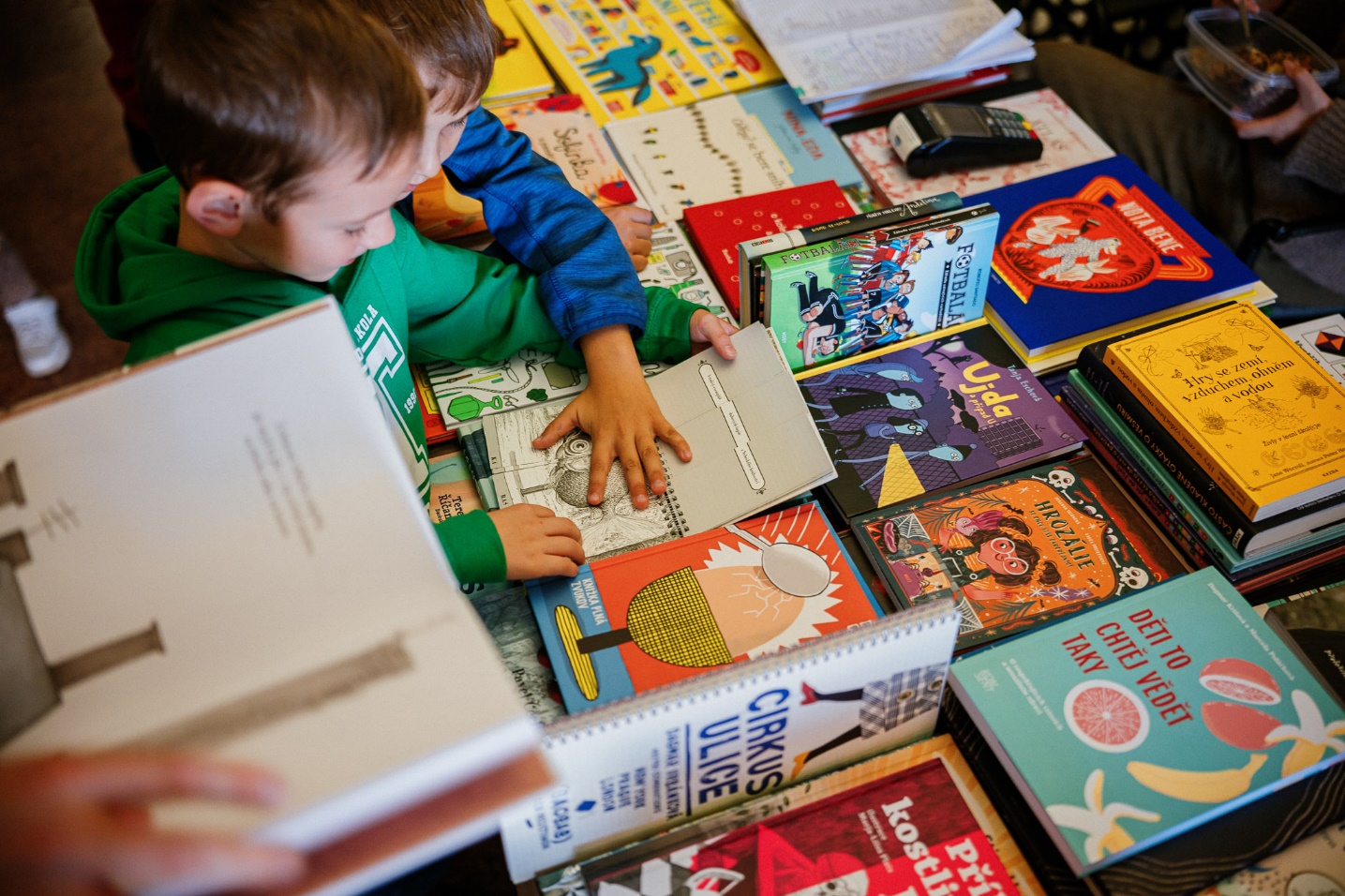 Podruhé proběhl také průřezový program Ji.hlava Vibes určený pro středoškoláky*čky od 15 let. „Snažíme se zapojit do festivalového dění náctileté publikum a udělali jsme proto poprvé speciální doprovodný program, který přístupnou a zábavnou formou přibližuje témata Inspiračního fóra. Program se setkal s kladným přijetím ze strany mladých i dalších návštěvníků*ic, kteří na program zavítali.“ říká dramaturg Ji.hlavy dětem a Ji.hlavy Vibes Václav Tintěra. Znělku pro letošní ročník Ji.hlavy vytvořil katalánský režisér Albert Serra, festivalové ceny navrhl letos potřetí výtvarný umělec Federico Díaz.Industry program – více než tisíc profesionálů*ekDesítky aktivit proběhly také v rámci industry programu určeného pro filmové profesionály*ky. Ten letos oslovil 1198 filmových profesionálů*ek z celého světa. „Ji.hlava potvrdila svou silnou pozici na poli dokumentárního filmu v mezinárodním měřítku. Letos se nám navíc podařilo rozšířit počet industry ocenění a také partnerů, kteří udělili ceny vznikajícím dokumentárním projektům, což umožní podpořit vznik více z nich,“ říká vedoucí ji.hlavského industry programu Jarmila Outratová. Foto: Radek Lavička, MFDF Ji.hlava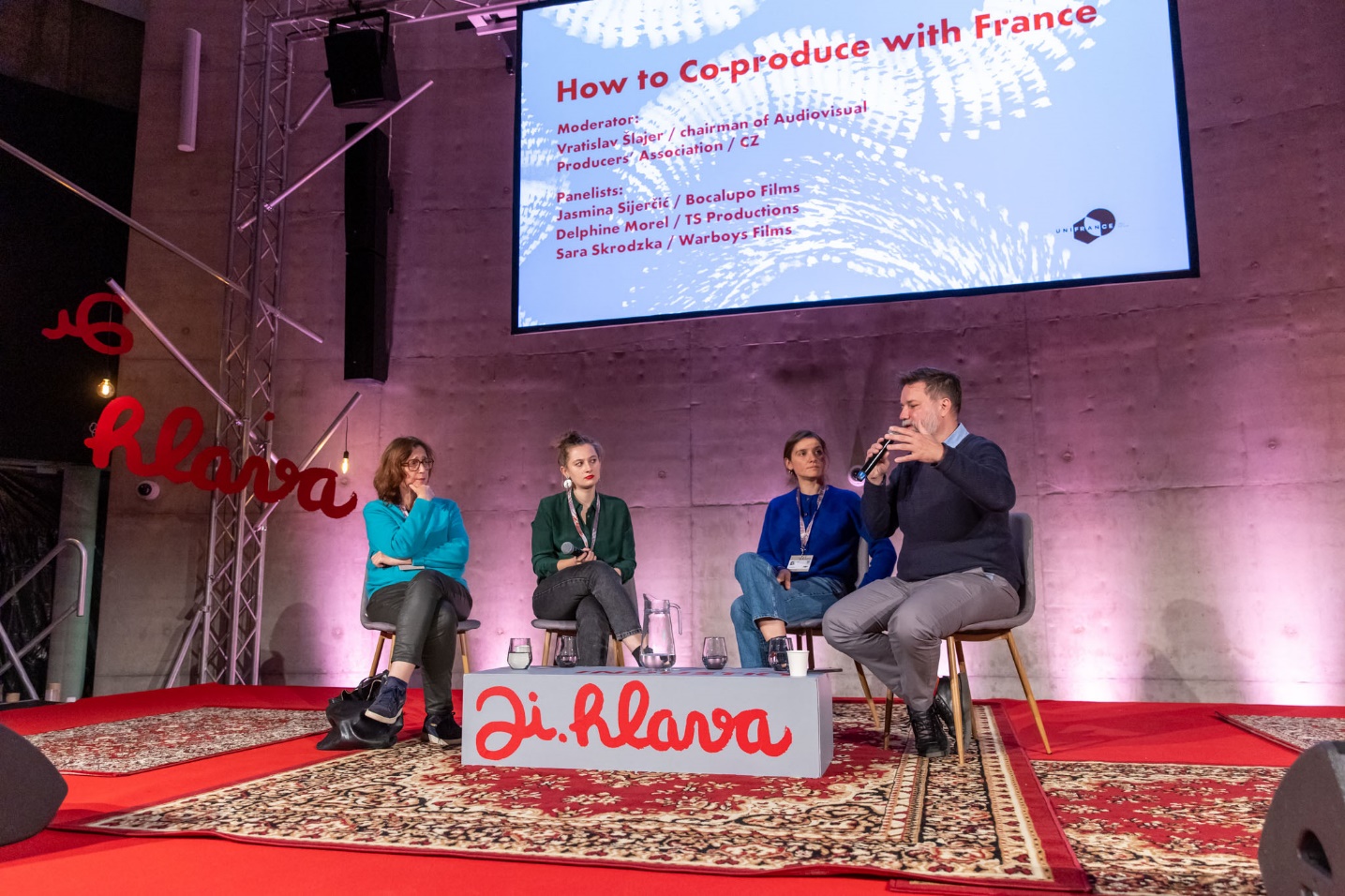 Letos potřetí proběhlo mezinárodní fórum Ji.hlava New Visions. Na něm se představilo 14 dokumentárních projektů z Evropy a 8 z USA a 9 z nich si odneslo ceny. Další dvě desítky projektů se zapojilo do trhu Ji.hlava New Visions.V rámci festivalu se uskutečnilo setkání téměř 30 zástupců*kyň mezinárodních filmových festivalů. Cílem programu Festival Identity je posílit spolupráci mezi filmovými festivaly a podpořit výměnu know-how. Velmi úspěšný byl také Matchmaking Accelerator, jehož cílem je propojit filmaře*ky a producenty*ky s organizátory*kami festivalů, distributory*kami a koproducenty*kami. Celkem letos Ji.hlava pomohla zorganizovat více než 500 pracovních setkání. Projekt Visegrad Accelerator pak letos v Ji.hlavě propojil profesionály*ky z České republiky, Slovenska, Maďarska a Polska. Letos po dvanácté se na MFDF Ji.hlava v rámci projektu Emerging Producers představilo 19 talentovaných evropských producentů*ek.Festival také oznámil vznik nového koprodukčního projektu Ji.hlava/JB Films, díky kterému budou v roce 2024 podpořené nové dokumentární filmy ve střední a východní Evropě částkou až 110 000 euro.Po loňském úspěšném ročníku, proběhla letos podruhé Konference o etice v dokumentárním filmu. Jejím tématem bylo „Jak zpřítomnit nepřítomné“. Celodenní program nabídl diskuse o tom, jak pracovat s materiály, které filmaři*ky sami nenatočili (archivní materiály, found footage, domácí videa, nalezené záběry na sociálních sítích, zpravodajství atd.). Cílem bylo prozkoumat hranice, principy a dokumentární metody práce s danými materiály ve světle krizí, kterým v současnosti čelíme nebo jsme čelili v minulosti (války, totalitní režimy, propaganda, pandemie). Etické konference se zúčastnilo 300 návštěvníků*ic. Záznamy konference je možné zhlédnout zde. 28. Mezinárodní festival dokumentárních filmů Ji.hlava proběhne 25. října – 3. listopadu 2024. Další informace na ji-hlava.cz a také na festivalovém Facebooku, Instagramu a TikToku.PARTNERSTVÍ A SPONZORSTVÍS hlavní podporouMinisterstvo kultury ČRStátní fond kinematografie Kreativní Evropa MEDIAStatutární město Jihlava Kraj Vysočina Hlavní partnerstvíGEMO a.s.Generální mediální partnerstvíČeská televize Hlavní mediální partnerstvíČeský rozhlasExkluzivní mediální partnerstvíAktuálně.czRespektZa podporyFondy EHP a NorskaMezinárodní visegrádský fondVelvyslanectví USA ARRICurrent Time TVFinancováno Evropskou Unií NextGenerationEU | Národní plán obnovy | Ministerstvo kulturyFrancouzský institutVelvyslanectví Nizozemského královstvíItalský kulturní institut Rakouské kulturní fórum Státní fond kulturyGerman FilmsČeská centraZastoupení vlámské vlády v ČRPortugalské centrum Praha UnifranceJan BartaPartnerství Industry programu Kreativní Evropa MEDIAStátní fond kinematografieMezinárodní visegrádský fondMinisterstvo kultury ČRAsociace producentů v audioviziStatutární město JihlavaKancelář Kreativní Evropa ČR - MEDIAČeské filmové centrumPartnerství ocenění Ji.hlava New VisionsAmDocs Film FestivalCannes Docs - Marché du FilmCurrent Time TVDocumentary Association of EuropeEuropean Film MarketFilmAidSoundsquareUPP#Docs Connect Taskovski Film Training Partnerský projektDAFilms.czPartnerství Inspiračního fóraPražská kancelář Heinrich-Böll-StiftungNadační fond IOCB TechFondy EHP a NorskaFriedrich-Ebert-Stiftung, zastoupení v České republice Mezinárodní visegrádský fond Kancelář Kreativní Evropa Masarykova demokratická akademieSpolufinancováno Programem Evropské unie pro jednotný trhSlovensko-český ženský fondČeská centraNovinářský inkubátorPartnerství IF LabSpolufinancováno Evropskou uniíStátní fond kultury ČRPartnerství udržitelnostiSpolufinancováno Programem Evropské unie pro jednotný trhFotografické partnerstvíNikonOficiální přepravní partnerství FedEx ExpressRegionální partnerství Citypark#DoJihlavyChestertonSeposVysoká škola polytechnická JihlavaWFG CapitalPartnerství VR ZoneGo360Alza.czAgentura pro rozvoj Broumovska Oficiální pivo festivaluPivovar MadCatOficiální dodavatelské firmyAuto DobrovolnýAZ TranslationsBIOFILMSBöhmBOKSDecathlonDřevovýroba PodzimekeHustákEventivalE.ONFine CoffeeFlexipalHustákICOMJohannes CyderKINOSERVISKOMALa Formaggeria Gran MoraviaLerosLittle Urban DistilleryM-SOFTMerch4uMitechNext BikeOn LemonOnSinchTENTinoTierra VerdeVinařství Porta BohemicaWe Are FerdinandZahrady LaurusZmrzlina SnováPartnerství Ji.hlava dětemFinancováno Evropskou Unií NextGenerationEU | Národní plán obnovy | Ministerstvo kulturyOblastní galerie Vysočiny v JihlavěF POINTRASL čalouněný nábytekKRAFE U KAFEČT:DBrána JihlavyDAFilms JuniorDětský lesní klub HájenkaDIOD - Divadlo otevřených dveříNikon školaMeruzalka-Montessori MŠ a ZŠ v JihlavěRodinný park RobinsonKnihkupectví Dlouhá punčochaUNiBON ProductionTirealisLAGUSBistro na tři tečkyHUSTÁK CZDále spolupracujemeAerofilmsBombus Natural EnergyDIOD - Divadlo otevřených dveříDKO - Dům kultury a odborů JihlavaDopravní podnik města JihlavyHorácké divadlo JihlavaKino DuklaKino Máj TřešťMasarykova univerzitaNewton MediaOblastní galerie VysočinyPrádelna a čistírna JihlavaMediální partnerstvíA2A2larmDějiny a současnostFilm a dobaRadio 1Regionální mediální partnerství City.czHitrádio VysočinaJihlavská DrbnaJihlavské listyNáš RegionMediální spolupráce25fpsArtMapČSFDFestival GuideFull MoonHIS VoiceHeroineHostKinoboxKult.czNový prostorRevolver RevueStudio VOKO7.GZahraniční mediální partnerstvíVarietyCineuropaModern Times ReviewBusiness Doc EuropeKapitálKinema.skKino Ikon